У  К  Р А  Ї  Н  А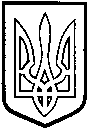 ТОМАШПІЛЬСЬКА РАЙОННА РАДАВ І Н Н И Ц Ь К О Ї  О Б Л А С Т ІРІШЕННЯ №505від 19 червня 2014 року							31 сесія 6 скликанняПро затвердження технічної документації із нормативної грошової оцінки земельних ділянок, що надаються в оренду громадянці Мельник Світлані Миколаївні для ведення фермерського господарства, за межами населеного пункту с.Жолоби, на території Жолоб’янської сільської ради Томашпільського району, Вінницької області Відповідно до частини 2 статті 43 Закону України «Про місцеве самоврядування в Україні», статей 13, 23 Закону України «Про оцінку земель», керуючись статтями 10, 67, 124, 186 та пунктом 12 розділу Х «Перехідні положення» Земельного кодексу України, статтями 5, 21 Закону України «Про оренду землі», розглянувши представлену відділом Держземагентства у Томашпільському районі технічну документацію із нормативної грошової оцінки земельних ділянок, що надаються в оренду громадянці Мельник Світлані Миколаївні для ведення фермерського господарства, за межами населеного пункту с.Жолоби, на території Жолоб’янської сільської ради Томашпільського району, Вінницької області, розроблену Державним підприємством «Вінницький науково-дослідний та проектний інститут землеустрою», на підставі висновку постійної комісії районної ради з питань агропромислового комплексу, регулювання земельних ресурсів, реформування земельних відносин, розвитку особистих підсобних господарств, районна рада ВИРІШИЛА:1. Затвердити технічну документацію із нормативної грошової оцінки земельних ділянок, що надаються в оренду громадянці Мельник Світлані Миколаївні для ведення фермерського господарства, за межами населеного пункту с.Жолоби, на території Жолоб’янської сільської ради Томашпільського району, Вінницької області, загальною площею 31,5702 га. з визначеною нормативною грошовою оцінкою в цілому 275 052 грн. 00 коп. (двісті сімдесят п’ять тисяч п’ятдесят дві гривні, 00 коп.), в тому числі:- земельна ділянка №1 – 6,5054 га. з визначеною нормативною грошовою оцінкою 20 423 грн. 00 коп. (двадцять тисяч чотириста двадцять три гривні 00 копійок);- земельна ділянка №2 – 7,9288 га. з визначеною нормативною грошовою оцінкою 28 165 грн. 00 коп. (двадцять вісім тисяч сто шістдесят п’ять гривень 00 копійок) - земельна ділянка №3 – 6,8965 га. з визначеною нормативною грошовою оцінкою 71 461 грн. 00 коп. ( сімдесят одна тисяча чотириста шістдесят одна гривня 00 копійок) - земельна ділянка №4 – 10,2395 га. з визначеною нормативною грошовою оцінкою 155 003 грн. 00 коп. ( сто п’ятдесят п’ять тисяч три гривні 00 копійок) розроблену Державним підприємством «Вінницький науково-дослідний та проектний інститут землеустрою».2. Контроль за виконанням даного рішення покласти на постійну комісію районної ради з питань агропромислового комплексу, регулювання земельних ресурсів, реформування земельних відносин, розвитку особистих підсобних господарств (Загроцький М.Й.).Голова районної ради					Л.Нароган